Logic Gates: Truth TablesThe table below summarizes two common presentation forms of the results of the fundamental logic gates (boolean operators). The numeric digital name pair: 0-1 is employed below but could be equivalently expressed using the logic pair: F-T, the voltage pair: Gnd-Vcc, the abstract pair: Lo-Hi, simply Off-On or even the colour: Red-Green as in the case of our ACES’ Truth Be Told device.GateStyle: Counting OrderStyle: Matrix FormatTruth Be ToldAND

OR
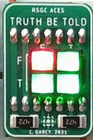 NAND
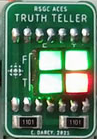 NOR
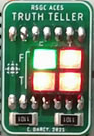 